１　次の文を読んで，問いに答えなさい。　後の日本はaののもとで，さまざまなが行われました。その最大の目的は，をとりのぞき，b・c・社会といったあらゆる面での化を進めることでした。⑴　下線部aについて，このをアルファベットで書きなさい。	（　　　　　　　　　　　　　　　　　　）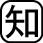 ⑵　下線部aの最高司令官はだれですか。	（　　　　　　　　　　　　　　　　　　）⑶　下線部bについて，戦後行われた政治の民主化にあてはまらないものを，次のア～エから1つ選び，記号を書きなさい。	（　　　　　）ア　がされた。イ　法が改正され，満20以上の男女すべてに選挙権が与えられた。ウ　法律の内でのの自由がされた。エ　活動が自由となり，社会主義や主義をえるもした。⑷　下線部cについて，軍国主義を経済的に支えていたとしてされた，日本経済を支配していた集団を何といいますか。	（　　　　　　　　　　　　　　　　　　）２　年表を見て，問いに答えなさい。⑴　Aのの組織の中で，世界の安全と平和をする最も重要なを何といいますか。	（　　　　　　　　　　　　　　　　　　）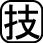 ⑵　Bの背景となった，アメリカを中心とする西側とソ連を中心とする東側陣営の，を交えない対立を何とよんでいますか。（　　　　　　　　　　　　）⑶　Cがおこると，連合国軍最高司令官総司令部の指示でがつくられました。これは現在の何にあたりますか。	（　　　　　　　　　　　　　　　　　　）⑷　Dののできごとを，次のア～エから1つ選び，記号を書きなさい。	（　　　　　）ア　日本のとしてのが回復した。	イ　がされた。ウ　が結ばれた。	エ　が日本にされた。３　次の文を読んで，問いに答えなさい。1950年代，日本とソ連は，ソを出すことでを回復し，その2か月後に（　X　）にした。1960年代，日本とは，条約を結び，日本は韓国を（　Y　）半島での政府としてした。1970年代，日本とは，により国交を回復し，その6年後に（　Z　）条約を結んだ。⑴　（　X　）にあてはまる国際組織を，次のア～エから1つ選び，記号を書きなさい。	（　　　　　）ア　　　イ　国際連合　　ウ　ワルシャワ条約機構　　エ　アジア・アフリカ⑵　（　Y　）にあてはまる語句を書きなさい。	（　　　　　　　　　　　　　　　　　　）⑶　（　Z　）にあてはまる語句を書きなさい。	（　　　　　　　　　　　　　　　　　　）